Школьная предметно-методическая комиссия и апелляционная комиссияшкольного этапа ВсОШ в 2022 году  МКОУ Недокурская СОШ  Состав комиссииФИО членов комиссииАпелляционная комиссия	Астрономия	Астрономия	АстрономияПредседательИванец В.В.Иванец В.В., Мелехина Т.Т.ЧленМелехина Т.Т.Иванец В.В., Мелехина Т.Т. ЧленШульцева И.П.Иванец В.В., Мелехина Т.Т.БиологияБиологияБиологияПредседательИванец В.В.Иванец В.В., Мелехина Т.Т.ЧленШульцева И.П.Иванец В.В., Мелехина Т.Т.ЧленПрохорова Е.И.Иванец В.В., Мелехина Т.Т.География География География ПредседательИванец В.В.Иванец В.В., Шульцева И.П.ЧленГудкова Е.В.Иванец В.В., Шульцева И.П.ЧленПрохорова Е.И.Иванец В.В., Шульцева И.П.Литература, русский язык Литература, русский язык Литература, русский язык ПредседательИванец В.В.Иванец В.В., Прохорова Е.И.ЧленПрохорова Е.И.Иванец В.В., Прохорова Е.И.ЧленНаумчук Е.В.Иванец В.В., Прохорова Е.И.МатематикаМатематикаМатематикаПредседательГудкова Е.В.Гудкова Е.В., Трушников С.О.ЧленТрушников С.О.Гудкова Е.В., Трушников С.О.ЧленМелехина Т.Т.Обществознание, история, МХКОбществознание, история, МХКОбществознание, история, МХКПредседательИванец В.В.Иванец В.В., Мелехина Т.Т.ЧленМелехина Т.Т.Иванец В.В., Мелехина Т.Т.ЧленШульцева И.П.Иванец В.В., Мелехина Т.Т.Основы безопасности жизнедеятельности Основы безопасности жизнедеятельности Основы безопасности жизнедеятельности ПредседательИванец В.В.	Иванец В.В., Мелехина Т.Т.ЧленМелехина Т.Т.Иванец В.В., Мелехина Т.Т.ЧленТрушников С.О.Иванец В.В., Мелехина Т.Т.ФизикаФизикаФизикаПредседательГудкова Е.В.Гудкова Е.В., Шульцева И.П.Член	Шульцева И.П.Гудкова Е.В., Шульцева И.П.ЧленЯрусова О.М.Гудкова Е.В., Шульцева И.П.Физическая культура Физическая культура Физическая культура ПредседательИванец В.В.Иванец В.В.,Шульцева И.П.ЧленШульцева И.П.Иванец В.В.,Шульцева И.П.ЧленПрохорова Е.И.Иванец В.В.,Шульцева И.П.		Экология		Экология		ЭкологияПредседательИванец В.В.Иванец В.В.,Трушников С.О.ЧленТрушников С.О.Иванец В.В.,Трушников С.О.ЧленМелехина Т.Т.Иванец В.В.,Трушников С.О.ЭкономикаЭкономикаЭкономикаПредседательГудкова Е.В.Гудкова Е.В., Трушников С.О.ЧленТрушников С.О.Гудкова Е.В., Трушников С.О.ЧленШульцева И.П.Гудкова Е.В., Трушников С.О.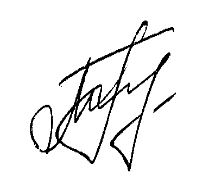 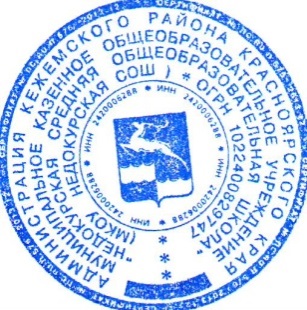 